ФЕДЕРАЛЬНОЕ АГЕНТСТВО ЖЕЛЕЗНОДОРОЖНОГО ТРАНСПОРТА Федеральное государственное бюджетное образовательное учреждение 
высшего образования«Петербургский государственный университет путей сообщения Императора Александра I»(ФГБОУ ВО ПГУПС)Кафедра «Электроснабжение железных дорог»РАБОЧАЯ ПРОГРАММАдисциплины«Системы электроснабжения» (Б1.Б.21)для направления13.03.02 «Электроэнергетика и электротехника» профиль«Электрический транспорт»Форма обучения – очнаяСанкт-Петербург2018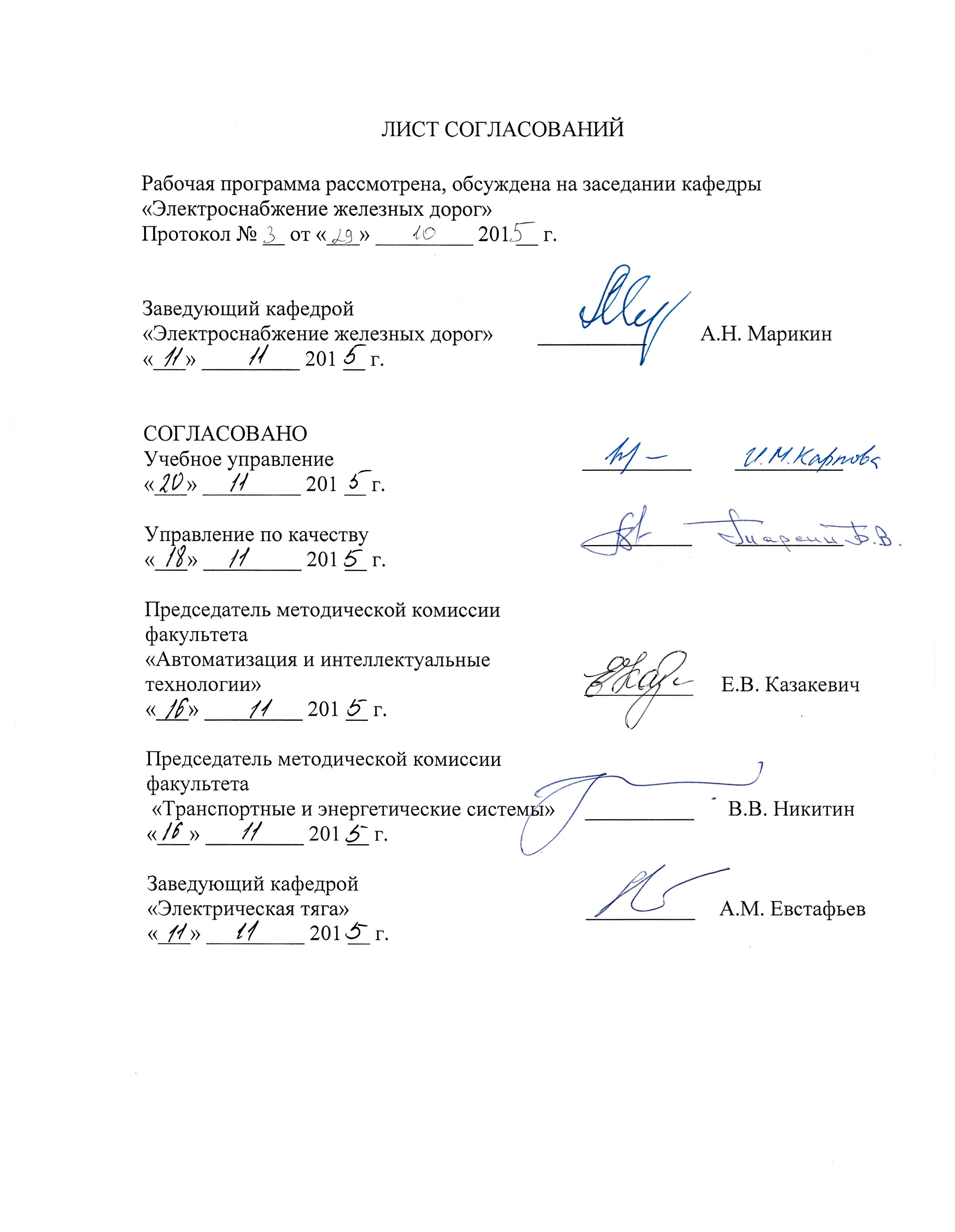 1. Цели и задачи дисциплиныРабочая программа составлена в соответствии с ФГОС ВО, утвержденным «03» сентября 2015 г., приказ № 955 по направлению 13.03.02 «Электроэнергетика и электротехника», по дисциплине «Системы электроснабжения».Целью изучения дисциплины «Системы электроснабжения» является формирование базы знаний, умений и навыков в области устройства, методов расчета, режимов работы и эксплуатации систем электроснабжения нетяговых потребителей и источников электропитания для применения их в профессиональной деятельности при эксплуатации объектов нетягового электроснабжения железных дорог.Для достижения поставленной цели решаются следующие задачи:изучение элементов устройств электропитания и электроснабжения нетяговых потребителей;выработка практических умений и приобретение навыков расчета, математического моделирования и оптимизации систем электроснабжения нетяговых потребителей.2. Перечень планируемых результатов обучения по дисциплине, соотнесенных с планируемыми результатами освоения основной профессиональной образовательной программыПланируемыми результатами обучения по дисциплине являются: приобретение знаний, умений, навыков и/или опыта деятельности.В результате освоения дисциплины обучающийся должен:ЗНАТЬ:методы определения параметров системы электроснабжения нетяговых потребителей и построения математических моделей для расчёта нагрузок их элементов, выбора оптимальных режимов их работы; вопросы оценки технико-экономической эффективности инвестиций в устройства электропитания и электроснабжения; основные принципы проектирования и устройство источников электропитания и электроснабжения нетяговых потребителей.УМЕТЬ:производить необходимые расчёты по рациональному выбору числа и мощности трансформаторов, размещению цеховых и главных понизительных подстанций, а также схем электроснабжения и их параметров.ВЛАДЕТЬ:навыками расчёта систем электроснабжения станций, узлов, линейных потребителей с использованием универсальных и специализированных программ.Приобретенные знания, умения, навыки и/или опыт деятельности, характеризующие формирование компетенций, осваиваемые в данной дисциплине, позволяют решать профессиональные задачи, приведенные в соответствующем перечне по видам профессиональной деятельности в п. 2.4 основной профессиональной образовательной программы (ОПОП).Изучение дисциплины направлено на формирование следующих компетенций: способностью принимать участие в проектировании объектов профессиональной деятельности в соотвествии с техническим заданием и нормативно-технической документацией, соблюдая различные технические, энергоэффективные и экологические требования (ПК-3);способность рассчитывать режимы работы объектов профессиональной деятельности (ПК-6); способность участвовать в монтаже элементов оборудования объектов профессиональной деятельности (ПК-11) ;готовностью к участию в испытаниях вводимого в эксплуатацию электроэнергетического и электротехнического оборудования (ПК-12);способность участвовать в пуско-наладочных работах (ПК-13);Область профессиональной деятельности обучающихся, освоивших данную дисциплину, приведена в п. 2.1 ОПОП.Объекты профессиональной деятельности обучающихся, освоивших данную дисциплину, приведены в п. 2.2 ОПОП.3. Место дисциплины в структуре основной профессиональной образовательной программыДисциплина «Системы электроснабжения». (Б1.Б.21) относится к базовой части и является обязательной дисциплиной обучающегося.4. Объем дисциплины и виды учебной работы5. Содержание и структура дисциплины5.1 Содержание дисциплины5.2 Разделы дисциплины и виды занятий6. Перечень учебно-методического обеспечения для самостоятельной работы обучающихся по дисциплине7. Фонд оценочных средств для проведения текущего контроля успеваемости и промежуточной аттестации обучающихся по дисциплинеФонд оценочных средств по дисциплине является неотъемлемой частью рабочей программы и представлен отдельным документом, рассмотренным на заседании кафедры и утвержденным заведующим кафедрой.8. Перечень основной и дополнительной учебной литературы, нормативно-правовой документации и других изданий, необходимых для освоения дисциплины8.1 Перечень основной учебной литературы, необходимой для освоения дисциплиныЭлектроснабжение нетяговых потребителей железнодорожного транспорта. Устройство, обслуживание, ремонт./Под. ред. В.М. Долбина. – М.: ГОУ «Учебно-методический центр по образованию на железнодорожном транспорте», 2010. – 304 с.8.2 Перечень дополнительной учебной литературы, необходимой для освоения дисциплиныКонтактная сеть и воздушные линии. Нормативно-методическая документация по эксплуатации контактной сети и высоковольтным воздушным линиям – СПРАВОЧНИК. Департамент электрификации и электроснабжения МПС РФ. – М.: Трансиздат, 2001. – 512 с.Ратнер М.П., Могилевский Е.Л. Электроснабжение нетяговых потребителей железных дорог. – М.: Транспорт, 1985. – 295 с.Герман Л.А., Векслер М.И., Шелом И.А. Устройства и линии электроснабжения автоблокировки. – М.: Транспорт, 1987. – 192 с.8.3 Перечень нормативно-правовой документации, необходимой для освоения дисциплиныФедеральный закон от 27.12.2002 № 184-ФЗ "О техническом регулировании"Федеральный закон от 30.12.2009 № 384-ФЗ "Технический регламент о безопасности зданий и сооружений"ГОСТ 19431-84 Энергетика и электрификация. Термины и определенияГОСТ Р 54130-2010 Качество электрической энергии. Термины и определения ГОСТ Р 54984-2012 Освещение наружное объектов железнодорожного транспорта. Нормы и методы контроляГОСТ 1983-2001 Трансформаторы напряжения. Общие технические условияГОСТ Р 50571.4.42-2012/МЭК 60364-4-42:2010 Электроустановки низковольтные. Часть 4-42. Требования по обеспечению безопасности. Защита от тепловых воздействийГОСТ Р 50571.5.51-2013/МЭК 60364-5-51:2005 Электроустановки низковольтные. Часть 5-51. Выбор и монтаж электрооборудования. Общие требованияГОСТ Р 50571.5.54-2013/МЭК 60364-5-54:2011 Электроустановки низковольтные. Часть 5-54. Заземляющие устройства, защитные проводники и защитные проводники уравнивания потенциаловГОСТ Р 51321.1-2007. Устройства комплектные низковольтные распределения и управления. Часть 1. Устройства, испытанные полностью или частично. Общие технические требования и методы испытанийСП 226.1326000.2014 Электроснабжение нетяговых потребителей. Правила проектирования, строительства и реконструкции 8.4 Другие издания, необходимые для освоения дисциплиныСправочник по проектированию электрических сетей. 
Файбисович Д. Л., Карапетян И. Г., Шапиро И. М. – М.: «НЦ ЭНАС», 2009. – 392 с.Практическое пособие по электрическим сетям и электрооборудованию / С. Л. Кужеков, С. В. Гончаров. - 5-е изд., доп. и перераб. - Ростов н/Д : Феникс, 2011 (Ростов-на-Дону).-492 с.9. Перечень ресурсов информационно-телекоммуникационной сети «Интернет», необходимых для освоения дисциплиныЛичный кабинет обучающегося и электронная информационно-образовательная среда. [Электронный ресурс]. – Режим доступа: http://sdo.pgups.ru/ (для доступа к полнотекстовым документам требуется авторизация). Библиотека Санкт-Петербургского государственного университета путей сообщения. [Электронный ресурс]. Режим доступа: http://library.pgups.ru/jirbis/index.phpПетербургский государственный университет путей сообщения
центр дистанционного обучения. . [Электронный ресурс].  Режим доступа:  http://www.pgups.com/Научно-техническая библиотека МИИТа электронные ресурсы МИИТа. [Электронный ресурс] Режим доступа: http://library.miit.ru/fulltext.php Единое окно доступа к образовательным ресурсам. [Электронный ресурс]  Режим доступа: http://window.edu.ru/Фундаментальная библиотека Санкт-Петербургского государственного политехнического университета . [Электронный ресурс] Режим доступа: http://www.unilib.neva.ru/rus/lib/Электронно-библиотечная система «Издательство Лань» [Электронный ресурс] Режим доступа: http://e.lanbook.com/books/Электронно-библиотечная система IPRbooks. [Электронный ресурс] Режим доступа: http://www.iprbookshop.ru/Электронно-библиотечная система «Айбукс» [Электронный ресурс] Режим доступа: http://ibooks.ru/10. Методические указания для обучающихся по освоению дисциплиныПорядок изучения дисциплины следующий:1. Освоение разделов дисциплины производится в порядке, приведенном в разделе 5 «Содержание и структура дисциплины». Обучающийся должен освоить все разделы дисциплины с помощью учебно-методического обеспечения, приведенного в разделах 6, 8 и 9 рабочей программы. 	2. Для формирования компетенций обучающийся должен представить выполненные типовые контрольные задания или иные материалы, необходимые для оценки знаний, умений, навыков и (или) опыта деятельности, предусмотренные текущим контролем (см. фонд оценочных средств по дисциплине).По итогам текущего контроля по дисциплине, обучающийся должен пройти промежуточную аттестацию (см. фонд оценочных средств по дисциплине).11. Перечень информационных технологий, используемых при осуществлении образовательного процесса по дисциплине, включая перечень программного обеспечения и информационных справочных систем	Перечень информационных технологий, используемых при осуществлении образовательного процесса по дисциплине:- технические средства (компьютерная техника и средства связи (персональные компьютеры, проектор, интерактивная доска, видеокамеры, акустическая система и т.д.);- методы обучения с использованием информационных технологий (компьютерное тестирование, демонстрация мультимедийных материалов, компьютерный лабораторный практикум и т.д.);- перечень Интернет-сервисов и электронных ресурсов (поисковые системы, электронная почта, профессиональные, тематические чаты и форумы, системы аудио и видео конференций, онлайн-энциклопедии и справочники, электронные учебные и учебно-методические материалы).Дисциплина обеспечена необходимым комплектом лицензионного программного обеспечения, установленного на технических средствах, размещенных в специальных помещениях и помещениях для самостоятельной работы.12. Описание материально-технической базы, необходимой для осуществления образовательного процесса по дисциплинеМатериально-техническая база соответствует действующим санитарным и противопожарным правилам и нормам и обеспечивает проведение всех видов дисциплинарной и междисциплинарной подготовки и научно-исследовательской работ обучающихся, предусмотренных учебным планом по специальности 13.03.02 «Электроэнергетика и электротехника». Материально-техническая база содержит помещения для проведения занятий лекционного типа, занятий семинарского типа, курсового проектирования (выполнения курсовых работ), групповых и индивидуальных консультаций, текущего контроля и промежуточной аттестации, а также помещения для самостоятельной работы и помещения для хранения и профилактического обслуживания учебного оборудования, укомплектованные специализированной мебелью и техническими средствами обучения, служащими для представления учебной информации большой аудитории (настенным экраном с дистанционным управлением, маркерной доской, считывающим устройством для передачи информации в компьютер, мультимедийным проектором и другими информационно-демонстрационными средствами).В случае отсутствия в аудитории технических средств обучения для предоставления учебной информации используется переносной проектор и маркерная доска (стена).Для проведения занятий лекционного типа используются наборы демонстрационного оборудования и учебно-наглядных пособий в виде презентаций (плакатов), которые обеспечивают тематические иллюстрации в соответствии с рабочей программой дисциплины.Лаборатории, необходимые для реализации программы бакалавриата, оснащены соответствующим лабораторным оборудованием.Помещения для самостоятельной работы обучающихся оснащены компьютерной техникой с возможностью подключения к сети «Интернет» и обеспечением доступа в электронную информационно-образовательную среду.Вид учебной работыВсего часовСеместрВид учебной работыВсего часов4Контактная работа (по видам учебных занятий)В том числе:лекции (Л)практические занятия (ПЗ)лабораторные работы (ЛР)6634161666341616Самостоятельная работа (СРС) (всего)6969Контроль99Форма контроля знанийЗ, КРЗ, КРОбщая трудоемкость: час / з.е.144/4144/4№ п/пНаименование раздела дисциплиныСодержание разделаЭлектроснабжение линейных потребителейПотребители электроэнергии и требования к надежности электроснабжения. Показатели, характеризующие приемники электрической энергии.Определение расчетных нагрузок, электроснабжение крупных станций и узлов.Электроснабжение линейных потребителей. Схемы питания линий автоблокировки.Параметры элементов системы электроснабженияАктивное сопротивление воздушных и кабельных линий. Индуктивное сопротивление и ёмкостная проводимость трёхфазной линии. Активная проводимость линий. Сопротивления стальных проводов. Параметры линий ДПР. Параметры трансформаторов.Потери мощности и энергииОбщие сведения о потерях. Потери мощности в линиях и трансформаторах. Потери энергии в распределительных сетях станций.Экономическое сечение проводов и кабелейЭкономическая площадь сечения проводов и кабелей. Выбор сечений проводов и кабелей.  Условия нагревания проводов и кабелей. Зависимость длительно допустимых нагрузок от сечения проводников и температурных условий.Короткие замыкания в схемах электроснабжения нетяговых потребителейКороткие замыкания в электрических сетях. Расчёт токов при удалённом КЗ. Расчёт токов при близком КЗ. Термическое действие тока КЗ. Электродинамическое действие тока КЗ. Устройства защиты и автоматики линий продольного электроснабжения и ВЛ СЦБ.Подстанции железнодорожных станций и узловСхемы главных понизительных и цеховых подстанций. Выбор числа и мощности цеховых трансформаторов. Определение местоположения питающих подстанций.Электрические расчетыЭлектрический расчет линий продольного электроснабжения. Общие положения. Потери напряжения в трехфазных линиях ДПР. Расчет сетей по отклонениям напряжения.Качество электрической энергии и мероприятия по его обеспечениюНормирование параметров качества электроэнергии. Влияние качества электроэнергии на работу электроприемников. Мероприятия по обеспечению параметров качества энергии.Повышение эффективности электропотребленияМероприятия по снижению потерь мощности и энергии. Способы уменьшения потребления реактивной мощности приемниками электрической энергии и регулирование напряжения.№ п/пНаименование раздела дисциплиныЛПЗЛРСРСЭлектроснабжение линейных потребителей 4228Параметры элементов системы электроснабжения4228Потери мощности и энергии4228Экономическое сечение проводов и кабелей4228Короткие замыкания в схемах электроснабжения нетяговых потребителей42-8Подстанции железнодорожных станций и узлов2228Электрические расчеты4227Качество электрической энергии и мероприятия по его обеспечению4-27Повышение эффективности электропотребления4227ИтогоИтого34161669№п/пНаименование раздела дисциплиныПеречень учебно-методического обеспеченияЭлектроснабжение линейных потребителей 1.Электроснабжение нетяговых потребителей железнодорожного транспорта. Устройство, обслуживание, ремонт./Под. ред. В.М. Долбина. – М.: ГОУ «Учебно-методический центр по образованию на железнодорожном транспорте», 2010. – 304 с.2. Ратнер М.П., Могилевский Е.Л. Электроснабжение нетяговых потребителей железных дорог. – М.: Транспорт, 1985. – 295 с.3. Герман Л.А., Векслер М.И., Шелом И.А. Устройства и линии электроснабжения автоблокировки. – М.: Транспорт, 1987. – 192 с.Параметры элементов системы электроснабжения1.Электроснабжение нетяговых потребителей железнодорожного транспорта. Устройство, обслуживание, ремонт./Под. ред. В.М. Долбина. – М.: ГОУ «Учебно-методический центр по образованию на железнодорожном транспорте», 2010. – 304 с.2. Ратнер М.П., Могилевский Е.Л. Электроснабжение нетяговых потребителей железных дорог. – М.: Транспорт, 1985. – 295 с.3. Герман Л.А., Векслер М.И., Шелом И.А. Устройства и линии электроснабжения автоблокировки. – М.: Транспорт, 1987. – 192 с.Потери мощности и энергии1.Электроснабжение нетяговых потребителей железнодорожного транспорта. Устройство, обслуживание, ремонт./Под. ред. В.М. Долбина. – М.: ГОУ «Учебно-методический центр по образованию на железнодорожном транспорте», 2010. – 304 с.2. Ратнер М.П., Могилевский Е.Л. Электроснабжение нетяговых потребителей железных дорог. – М.: Транспорт, 1985. – 295 с.3. Герман Л.А., Векслер М.И., Шелом И.А. Устройства и линии электроснабжения автоблокировки. – М.: Транспорт, 1987. – 192 с.Экономическое сечение проводов и кабелей1.Электроснабжение нетяговых потребителей железнодорожного транспорта. Устройство, обслуживание, ремонт./Под. ред. В.М. Долбина. – М.: ГОУ «Учебно-методический центр по образованию на железнодорожном транспорте», 2010. – 304 с.2. Ратнер М.П., Могилевский Е.Л. Электроснабжение нетяговых потребителей железных дорог. – М.: Транспорт, 1985. – 295 с.3. Герман Л.А., Векслер М.И., Шелом И.А. Устройства и линии электроснабжения автоблокировки. – М.: Транспорт, 1987. – 192 с.Короткие замыкания в схемах электроснабжения нетяговых потребителей1.Электроснабжение нетяговых потребителей железнодорожного транспорта. Устройство, обслуживание, ремонт./Под. ред. В.М. Долбина. – М.: ГОУ «Учебно-методический центр по образованию на железнодорожном транспорте», 2010. – 304 с.2. Ратнер М.П., Могилевский Е.Л. Электроснабжение нетяговых потребителей железных дорог. – М.: Транспорт, 1985. – 295 с.3. Герман Л.А., Векслер М.И., Шелом И.А. Устройства и линии электроснабжения автоблокировки. – М.: Транспорт, 1987. – 192 с.Подстанции железнодорожных станций и узлов1.Электроснабжение нетяговых потребителей железнодорожного транспорта. Устройство, обслуживание, ремонт./Под. ред. В.М. Долбина. – М.: ГОУ «Учебно-методический центр по образованию на железнодорожном транспорте», 2010. – 304 с.2. Ратнер М.П., Могилевский Е.Л. Электроснабжение нетяговых потребителей железных дорог. – М.: Транспорт, 1985. – 295 с.3. Герман Л.А., Векслер М.И., Шелом И.А. Устройства и линии электроснабжения автоблокировки. – М.: Транспорт, 1987. – 192 с.Электрические расчеты1.Электроснабжение нетяговых потребителей железнодорожного транспорта. Устройство, обслуживание, ремонт./Под. ред. В.М. Долбина. – М.: ГОУ «Учебно-методический центр по образованию на железнодорожном транспорте», 2010. – 304 с.2. Ратнер М.П., Могилевский Е.Л. Электроснабжение нетяговых потребителей железных дорог. – М.: Транспорт, 1985. – 295 с.3. Герман Л.А., Векслер М.И., Шелом И.А. Устройства и линии электроснабжения автоблокировки. – М.: Транспорт, 1987. – 192 с.Качество электрической энергии и мероприятия по его обеспечению1.Электроснабжение нетяговых потребителей железнодорожного транспорта. Устройство, обслуживание, ремонт./Под. ред. В.М. Долбина. – М.: ГОУ «Учебно-методический центр по образованию на железнодорожном транспорте», 2010. – 304 с.2. Ратнер М.П., Могилевский Е.Л. Электроснабжение нетяговых потребителей железных дорог. – М.: Транспорт, 1985. – 295 с.3. Герман Л.А., Векслер М.И., Шелом И.А. Устройства и линии электроснабжения автоблокировки. – М.: Транспорт, 1987. – 192 с.Повышение эффективности электропотребления1.Электроснабжение нетяговых потребителей железнодорожного транспорта. Устройство, обслуживание, ремонт./Под. ред. В.М. Долбина. – М.: ГОУ «Учебно-методический центр по образованию на железнодорожном транспорте», 2010. – 304 с.2. Ратнер М.П., Могилевский Е.Л. Электроснабжение нетяговых потребителей железных дорог. – М.: Транспорт, 1985. – 295 с.3. Герман Л.А., Векслер М.И., Шелом И.А. Устройства и линии электроснабжения автоблокировки. – М.: Транспорт, 1987. – 192 с.Разработчик РП, ст. преподаватель20 апреля 2018 г. 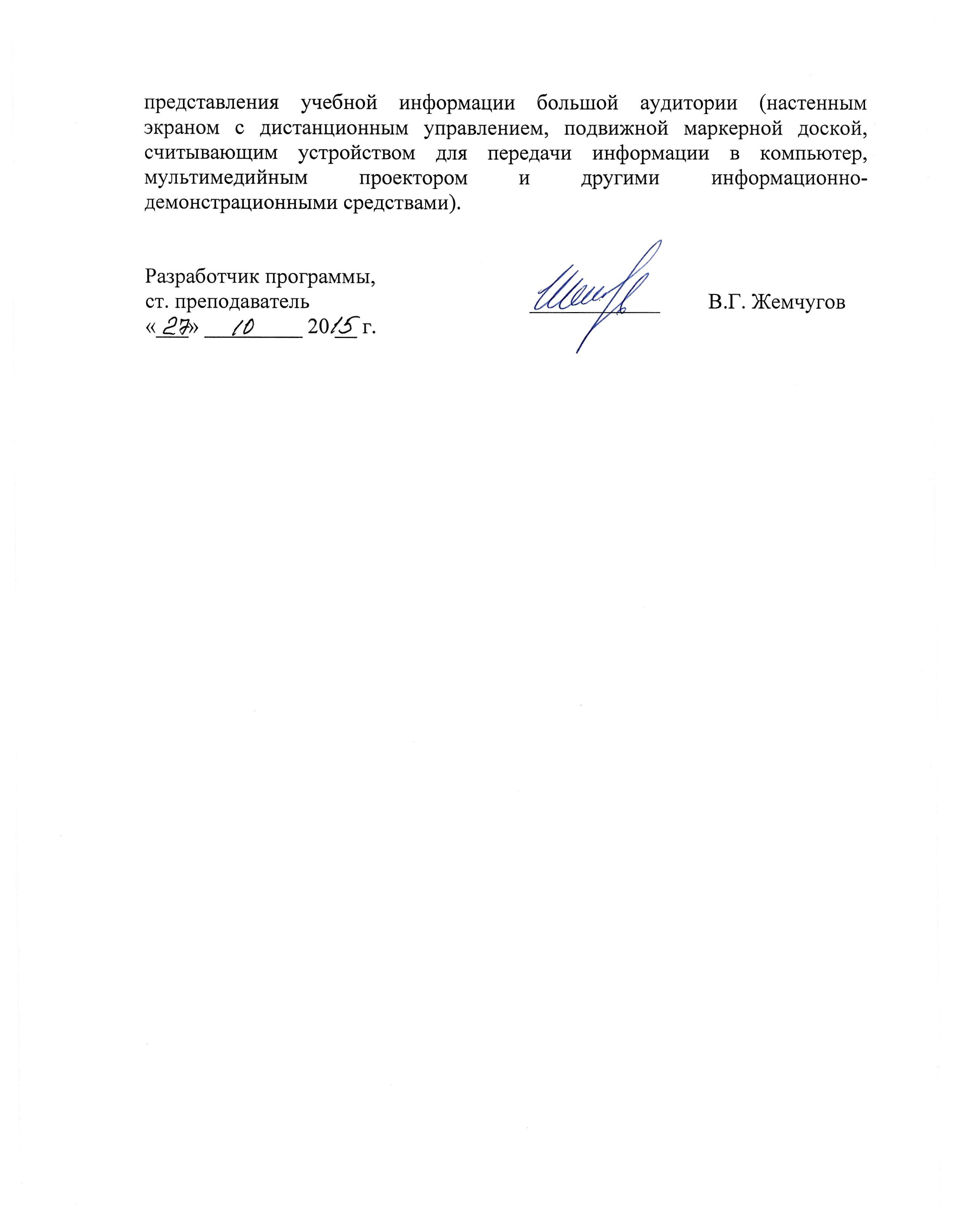 